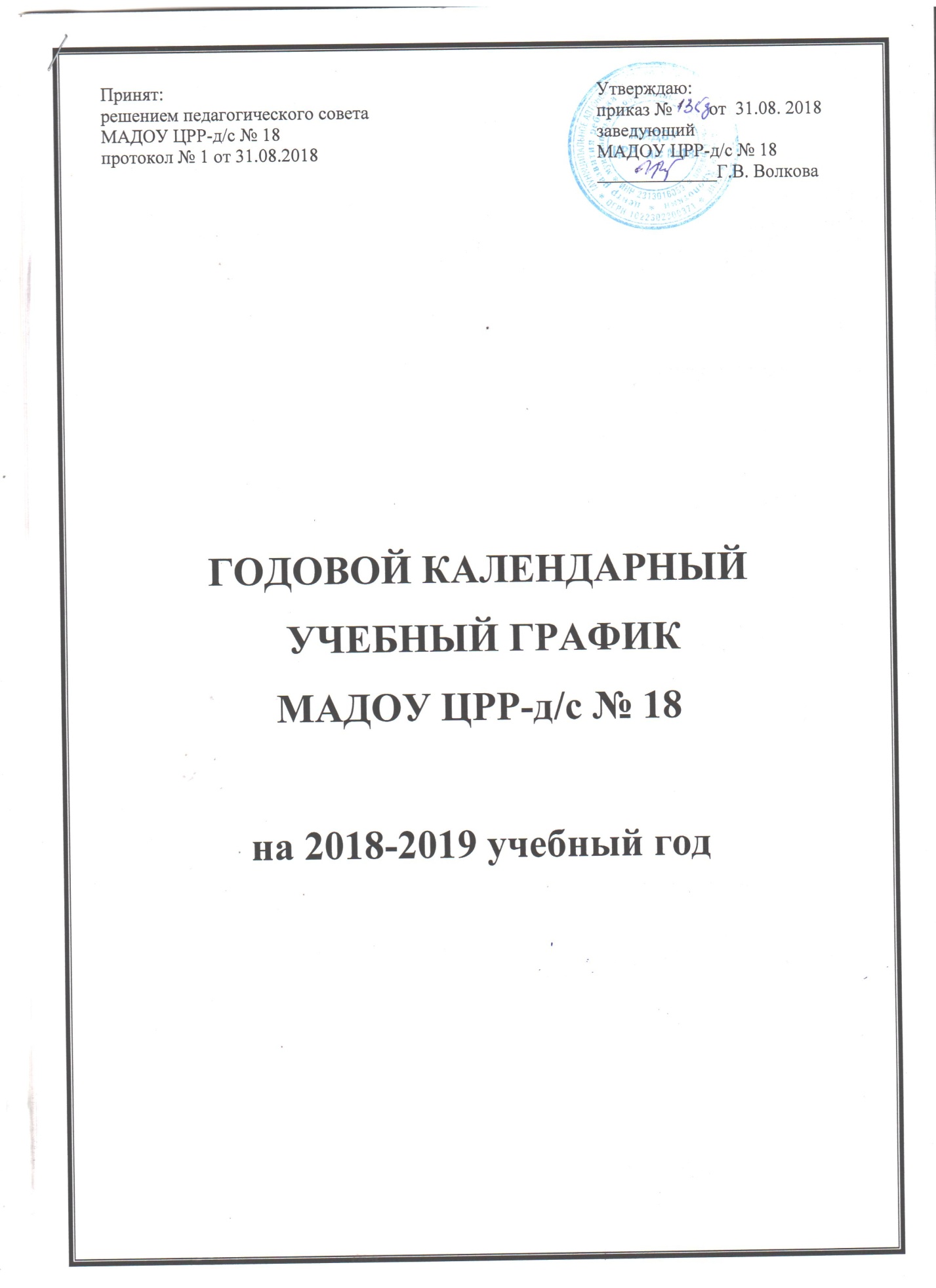 Годовой календарный учебный график МАДОУ ЦРР-д/с № 18 на 2018-2019 учебный год	Пояснительная  записка.Годовой календарный учебный график образовательной деятельности  МАДОУ ЦРР-д/с № 18 на 2018 – 2019  учебный год разработан в соответствии с:Федеральным законом от 29.12.2012г. № 273-ФЗ «Об образовании в Российской Федерации»; «Федеральным государственным образовательным стандартом дошкольного образования», утвержденный приказом Министерства образования и науки Российской Федерации № 1155 от 17.10.2013г.; СанПиН 2.4.1.3049-13 «Санитарно-эпидемиологические требования к устройству, содержанию и организации режима работы в дошкольных организациях» от 13.05.2013г.; Уставом МАДОУ ЦРР-д/с № 18. Содержание календарного учебного графика включает в себя следующие сведения: - режим работы; - продолжительность учебного года; -  количество недель в учебном году; - сроки проведения каникул, их начало и окончание; - перечень проводимых праздников для детей; - сроки проведения мониторинга достижения детьми планируемых результатов освоения основной образовательной программы дошкольного образования; - праздничные дни; - мероприятия, проводимые в летний оздоровительный период;- распределения организованной образовательной деятельности  в течение года.Годовой календарный учебный график разрабатывается ежегодно, принимается на Педагогическом совете, утверждается приказом заведующего до начала учебного года. Все изменения, вносимые ДОУ в годовой календарный учебный график, утверждаются приказом заведующего образовательного учреждения и доводятся до всех участников образовательного процесса.В 2018 – 2019 г. в  МАДОУ ЦРР-д/с № 18  функционируют 13 групп:1 группа для детей раннего возраста, 12 групп для детей дошкольного возраста: 7 групп - общеразвивающей направленности, 5 групп -  компенсирующей направленности.Коллектив дошкольного образовательного учреждения работает по Основной образовательной программе дошкольного образования МАДОУ ЦРР-д/с № 18 , разработанной в соответствии с действующим Федеральным государственным образовательным стандартом дошкольного образования (далее ФГОС ДО) и требованиями к структуре основной образовательной программе дошкольного образования (Приказ Министерства образования и науки Российской Федерации  от 17 октября 2013 года № 1155 «Об утверждении и введении в действие Федерального государственного образовательного стандарта дошкольного образования к структуре основной общеобразовательной программы дошкольного образования»), написанной в соответствии с примерной образовательной программой дошкольного образования «Детство» Т.И. Бабаевой, А.Г. Гогоберидзе, О.В. Солнцевой и др. - СПб.: ООО «ИЗДАТЕЛЬСТВО «ДЕТСТВО-ПРЕСС», 2014 г.        Режим работы МАДОУ ЦРР-д/с № 18:- 10, 5  часов (с 07.30 – 18.00), пятидневная рабочая неделя, выходные – суббота, воскресенье, праздничные дни.Согласно статье 112 Трудового Кодекса Российской Федерации в годовом календарном учебном графике учтены нерабочие (выходные и праздничные) дни. Учебный год начинается с 3 сентября 2018 г. и заканчивается 31 мая 2019 г. Согласно статье 112 Трудового Кодекса Российской Федерации, а также Постановления о переносе выходных дней Правительства РФ от 28.05.2013г. № 444  в годовом календарном учебном графике учтены нерабочие (выходные и праздничные) дни.В летний период с 03.06.2019г. по 30.08.2019г. воспитательно-образовательная работа планируется в соответствии с планом летней оздоровительной работы и тематическим планированием. В летний период проводятся мероприятия физкультурно-оздоровительного и художественно-эстетического характера.Календарный учебный план-графикМАДОУ ЦРР-д/с № 18 на 2018-2019 учебный годРаспределения организованной образовательной деятельности  в течение года (период с 03.09.2018г.  по 31.05.2019г. ) для групп общеразвивающей направленностиРаспределения организованной образовательной деятельности  в течение года (период с 03.09.2018 г.  по 31.05.2019 г.)для групп компенсирующей направленности 1. Режим работы учреждения 1. Режим работы учреждения 1. Режим работы учреждения 1. Режим работы учреждения 1. Режим работы учреждения 1. Режим работы учреждения 1. Режим работы учреждения 1. Режим работы учреждения 1. Режим работы учреждения 1. Режим работы учреждения 1. Режим работы учреждения 1. Режим работы учреждения 1. Режим работы учреждения 1. Режим работы учреждения 1. Режим работы учреждения 1. Режим работы учрежденияПродолжительность учебной неделиПродолжительность учебной неделиПродолжительность учебной неделиПродолжительность учебной неделиПродолжительность учебной неделиПродолжительность учебной недели5 дней (с понедельника по пятницу)5 дней (с понедельника по пятницу)5 дней (с понедельника по пятницу)5 дней (с понедельника по пятницу)5 дней (с понедельника по пятницу)5 дней (с понедельника по пятницу)5 дней (с понедельника по пятницу)5 дней (с понедельника по пятницу)5 дней (с понедельника по пятницу)5 дней (с понедельника по пятницу)Время работы возрастных группВремя работы возрастных группВремя работы возрастных группВремя работы возрастных группВремя работы возрастных группВремя работы возрастных групп10,5 часов в день (с 7ч. 30м. до 18ч.00м.)10,5 часов в день (с 7ч. 30м. до 18ч.00м.)10,5 часов в день (с 7ч. 30м. до 18ч.00м.)10,5 часов в день (с 7ч. 30м. до 18ч.00м.)10,5 часов в день (с 7ч. 30м. до 18ч.00м.)10,5 часов в день (с 7ч. 30м. до 18ч.00м.)10,5 часов в день (с 7ч. 30м. до 18ч.00м.)10,5 часов в день (с 7ч. 30м. до 18ч.00м.)10,5 часов в день (с 7ч. 30м. до 18ч.00м.)10,5 часов в день (с 7ч. 30м. до 18ч.00м.)Нерабочие дниНерабочие дниНерабочие дниНерабочие дниНерабочие дниНерабочие днисуббота, воскресенье и праздничные днисуббота, воскресенье и праздничные днисуббота, воскресенье и праздничные днисуббота, воскресенье и праздничные днисуббота, воскресенье и праздничные днисуббота, воскресенье и праздничные днисуббота, воскресенье и праздничные днисуббота, воскресенье и праздничные днисуббота, воскресенье и праздничные днисуббота, воскресенье и праздничные дни 2. Продолжительность учебного года 2. Продолжительность учебного года 2. Продолжительность учебного года 2. Продолжительность учебного года 2. Продолжительность учебного года 2. Продолжительность учебного года 2. Продолжительность учебного года 2. Продолжительность учебного года 2. Продолжительность учебного года 2. Продолжительность учебного года 2. Продолжительность учебного года 2. Продолжительность учебного года 2. Продолжительность учебного года 2. Продолжительность учебного года 2. Продолжительность учебного года 2. Продолжительность учебного годаУчебный годс 03.09.2018г. по 31.05.2019г.с 03.09.2018г. по 31.05.2019г.с 03.09.2018г. по 31.05.2019г.с 03.09.2018г. по 31.05.2019г.с 03.09.2018г. по 31.05.2019г.с 03.09.2018г. по 31.05.2019г.с 03.09.2018г. по 31.05.2019г.с 03.09.2018г. по 31.05.2019г.с 03.09.2018г. по 31.05.2019г.с 03.09.2018г. по 31.05.2019г.38 недель38 недель38 недель38 недель38 недельI полугодиес 03.09.2018г. по 31.12.2018г.с 03.09.2018г. по 31.12.2018г.с 03.09.2018г. по 31.12.2018г.с 03.09.2018г. по 31.12.2018г.с 03.09.2018г. по 31.12.2018г.с 03.09.2018г. по 31.12.2018г.с 03.09.2018г. по 31.12.2018г.с 03.09.2018г. по 31.12.2018г.с 03.09.2018г. по 31.12.2018г.с 03.09.2018г. по 31.12.2018г.17 недель17 недель17 недель17 недель17 недельII полугодиес 08.01.2019г. по 31.05.2019г.с 08.01.2019г. по 31.05.2019г.с 08.01.2019г. по 31.05.2019г.с 08.01.2019г. по 31.05.2019г.с 08.01.2019г. по 31.05.2019г.с 08.01.2019г. по 31.05.2019г.с 08.01.2019г. по 31.05.2019г.с 08.01.2019г. по 31.05.2019г.с 08.01.2019г. по 31.05.2019г.с 08.01.2019г. по 31.05.2019г.21 неделя21 неделя21 неделя21 неделя21 неделя 3. Мероприятия, проводимые в рамках образовательного процесса 3. Мероприятия, проводимые в рамках образовательного процесса 3. Мероприятия, проводимые в рамках образовательного процесса 3. Мероприятия, проводимые в рамках образовательного процесса 3. Мероприятия, проводимые в рамках образовательного процесса 3. Мероприятия, проводимые в рамках образовательного процесса 3. Мероприятия, проводимые в рамках образовательного процесса 3. Мероприятия, проводимые в рамках образовательного процесса 3. Мероприятия, проводимые в рамках образовательного процесса 3. Мероприятия, проводимые в рамках образовательного процесса 3. Мероприятия, проводимые в рамках образовательного процесса 3. Мероприятия, проводимые в рамках образовательного процесса 3. Мероприятия, проводимые в рамках образовательного процесса 3. Мероприятия, проводимые в рамках образовательного процесса 3. Мероприятия, проводимые в рамках образовательного процесса 3. Мероприятия, проводимые в рамках образовательного процесса3.1. Промежуточный мониторинг и мониторинг достижения детьми планируемых результатов освоения образовательной программы (без прекращения образовательного процесса)3.1. Промежуточный мониторинг и мониторинг достижения детьми планируемых результатов освоения образовательной программы (без прекращения образовательного процесса)3.1. Промежуточный мониторинг и мониторинг достижения детьми планируемых результатов освоения образовательной программы (без прекращения образовательного процесса)3.1. Промежуточный мониторинг и мониторинг достижения детьми планируемых результатов освоения образовательной программы (без прекращения образовательного процесса)3.1. Промежуточный мониторинг и мониторинг достижения детьми планируемых результатов освоения образовательной программы (без прекращения образовательного процесса)3.1. Промежуточный мониторинг и мониторинг достижения детьми планируемых результатов освоения образовательной программы (без прекращения образовательного процесса)3.1. Промежуточный мониторинг и мониторинг достижения детьми планируемых результатов освоения образовательной программы (без прекращения образовательного процесса)3.1. Промежуточный мониторинг и мониторинг достижения детьми планируемых результатов освоения образовательной программы (без прекращения образовательного процесса)3.1. Промежуточный мониторинг и мониторинг достижения детьми планируемых результатов освоения образовательной программы (без прекращения образовательного процесса)3.1. Промежуточный мониторинг и мониторинг достижения детьми планируемых результатов освоения образовательной программы (без прекращения образовательного процесса)3.1. Промежуточный мониторинг и мониторинг достижения детьми планируемых результатов освоения образовательной программы (без прекращения образовательного процесса)3.1. Промежуточный мониторинг и мониторинг достижения детьми планируемых результатов освоения образовательной программы (без прекращения образовательного процесса)3.1. Промежуточный мониторинг и мониторинг достижения детьми планируемых результатов освоения образовательной программы (без прекращения образовательного процесса)3.1. Промежуточный мониторинг и мониторинг достижения детьми планируемых результатов освоения образовательной программы (без прекращения образовательного процесса)3.1. Промежуточный мониторинг и мониторинг достижения детьми планируемых результатов освоения образовательной программы (без прекращения образовательного процесса)3.1. Промежуточный мониторинг и мониторинг достижения детьми планируемых результатов освоения образовательной программы (без прекращения образовательного процесса)Промежуточный мониторинг начало учебного годаПромежуточный мониторинг начало учебного годаПромежуточный мониторинг начало учебного года03.09.2018 г. по 14.09.2018 г.03.09.2018 г. по 14.09.2018 г.03.09.2018 г. по 14.09.2018 г.03.09.2018 г. по 14.09.2018 г.03.09.2018 г. по 14.09.2018 г.03.09.2018 г. по 14.09.2018 г.03.09.2018 г. по 14.09.2018 г.03.09.2018 г. по 14.09.2018 г.03.09.2018 г. по 14.09.2018 г.03.09.2018 г. по 14.09.2018 г.10 дней10 дней10 днейПромежуточный мониторинг конец  учебного года Итоговый мониторингПромежуточный мониторинг конец  учебного года Итоговый мониторингПромежуточный мониторинг конец  учебного года Итоговый мониторинг13.05.2019 г. по 24.05.2019 г.13.05.2019 г. по 24.05.2019 г.13.05.2019 г. по 24.05.2019 г.13.05.2019 г. по 24.05.2019 г.13.05.2019 г. по 24.05.2019 г.13.05.2019 г. по 24.05.2019 г.13.05.2019 г. по 24.05.2019 г.13.05.2019 г. по 24.05.2019 г.13.05.2019 г. по 24.05.2019 г.13.05.2019 г. по 24.05.2019 г.10 дней10 дней10 дней3.2. Праздники для воспитанников3.2. Праздники для воспитанников3.2. Праздники для воспитанников3.2. Праздники для воспитанников3.2. Праздники для воспитанников3.2. Праздники для воспитанников3.2. Праздники для воспитанников3.2. Праздники для воспитанников3.2. Праздники для воспитанников3.2. Праздники для воспитанников3.2. Праздники для воспитанников3.2. Праздники для воспитанников3.2. Праздники для воспитанников3.2. Праздники для воспитанников3.2. Праздники для воспитанников3.2. Праздники для воспитанниковДень знанийДень знанийДень знанийДень знанийДень знанийДень знанийДень знанийДень знанийДень знанийДень знаний03.09.2018 г.03.09.2018 г.03.09.2018 г.03.09.2018 г.03.09.2018 г.03.09.2018 г. «День рождения детского сада» (по возрастным группам) «День рождения детского сада» (по возрастным группам) «День рождения детского сада» (по возрастным группам) «День рождения детского сада» (по возрастным группам) «День рождения детского сада» (по возрастным группам) «День рождения детского сада» (по возрастным группам) «День рождения детского сада» (по возрастным группам) «День рождения детского сада» (по возрастным группам) «День рождения детского сада» (по возрастным группам) «День рождения детского сада» (по возрастным группам)23.10.2018 г. -  26.10.2018г.23.10.2018 г. -  26.10.2018г.23.10.2018 г. -  26.10.2018г.23.10.2018 г. -  26.10.2018г.23.10.2018 г. -  26.10.2018г.23.10.2018 г. -  26.10.2018г.«День Матери» (по возрастным группам)«День Матери» (по возрастным группам)«День Матери» (по возрастным группам)«День Матери» (по возрастным группам)«День Матери» (по возрастным группам)«День Матери» (по возрастным группам)«День Матери» (по возрастным группам)«День Матери» (по возрастным группам)«День Матери» (по возрастным группам)«День Матери» (по возрастным группам)20.11. 2018-23.11.2018г.20.11. 2018-23.11.2018г.20.11. 2018-23.11.2018г.20.11. 2018-23.11.2018г.20.11. 2018-23.11.2018г.20.11. 2018-23.11.2018г.Новогодние чудеса (по возрастным группам)Новогодние чудеса (по возрастным группам)Новогодние чудеса (по возрастным группам)Новогодние чудеса (по возрастным группам)Новогодние чудеса (по возрастным группам)Новогодние чудеса (по возрастным группам)Новогодние чудеса (по возрастным группам)Новогодние чудеса (по возрастным группам)Новогодние чудеса (по возрастным группам)Новогодние чудеса (по возрастным группам)20.12.2018г. -  28.12.2018г.20.12.2018г. -  28.12.2018г.20.12.2018г. -  28.12.2018г.20.12.2018г. -  28.12.2018г.20.12.2018г. -  28.12.2018г.20.12.2018г. -  28.12.2018г.Рождественские колядки (старший дошкольный возраст)Рождественские колядки (старший дошкольный возраст)Рождественские колядки (старший дошкольный возраст)Рождественские колядки (старший дошкольный возраст)Рождественские колядки (старший дошкольный возраст)Рождественские колядки (старший дошкольный возраст)Рождественские колядки (старший дошкольный возраст)Рождественские колядки (старший дошкольный возраст)Рождественские колядки (старший дошкольный возраст)Рождественские колядки (старший дошкольный возраст)10.01.2019 г. – 14.01.2019 г.10.01.2019 г. – 14.01.2019 г.10.01.2019 г. – 14.01.2019 г.10.01.2019 г. – 14.01.2019 г.10.01.2019 г. – 14.01.2019 г.10.01.2019 г. – 14.01.2019 г.Спортивный праздник, посвященный Дню защитника Отечества (старший дошкольный возраст)Спортивный праздник, посвященный Дню защитника Отечества (старший дошкольный возраст)Спортивный праздник, посвященный Дню защитника Отечества (старший дошкольный возраст)Спортивный праздник, посвященный Дню защитника Отечества (старший дошкольный возраст)Спортивный праздник, посвященный Дню защитника Отечества (старший дошкольный возраст)Спортивный праздник, посвященный Дню защитника Отечества (старший дошкольный возраст)Спортивный праздник, посвященный Дню защитника Отечества (старший дошкольный возраст)Спортивный праздник, посвященный Дню защитника Отечества (старший дошкольный возраст)Спортивный праздник, посвященный Дню защитника Отечества (старший дошкольный возраст)Спортивный праздник, посвященный Дню защитника Отечества (старший дошкольный возраст)19.02.19 - 22.02.2019 г.19.02.19 - 22.02.2019 г.19.02.19 - 22.02.2019 г.19.02.19 - 22.02.2019 г.19.02.19 - 22.02.2019 г.19.02.19 - 22.02.2019 г.Праздник, посвященный Дню 8 Марта (по возрастным группам)Праздник, посвященный Дню 8 Марта (по возрастным группам)Праздник, посвященный Дню 8 Марта (по возрастным группам)Праздник, посвященный Дню 8 Марта (по возрастным группам)Праздник, посвященный Дню 8 Марта (по возрастным группам)Праздник, посвященный Дню 8 Марта (по возрастным группам)Праздник, посвященный Дню 8 Марта (по возрастным группам)Праздник, посвященный Дню 8 Марта (по возрастным группам)Праздник, посвященный Дню 8 Марта (по возрастным группам)Праздник, посвященный Дню 8 Марта (по возрастным группам)04.03.2019 г. -  07.03.2019 г.04.03.2019 г. -  07.03.2019 г.04.03.2019 г. -  07.03.2019 г.04.03.2019 г. -  07.03.2019 г.04.03.2019 г. -  07.03.2019 г.04.03.2019 г. -  07.03.2019 г.Праздничное развлечение «Этих дней не смолкнет слава», посвященное  Дню Победы(старший дошкольный возраст)Праздничное развлечение «Этих дней не смолкнет слава», посвященное  Дню Победы(старший дошкольный возраст)Праздничное развлечение «Этих дней не смолкнет слава», посвященное  Дню Победы(старший дошкольный возраст)Праздничное развлечение «Этих дней не смолкнет слава», посвященное  Дню Победы(старший дошкольный возраст)Праздничное развлечение «Этих дней не смолкнет слава», посвященное  Дню Победы(старший дошкольный возраст)Праздничное развлечение «Этих дней не смолкнет слава», посвященное  Дню Победы(старший дошкольный возраст)Праздничное развлечение «Этих дней не смолкнет слава», посвященное  Дню Победы(старший дошкольный возраст)Праздничное развлечение «Этих дней не смолкнет слава», посвященное  Дню Победы(старший дошкольный возраст)Праздничное развлечение «Этих дней не смолкнет слава», посвященное  Дню Победы(старший дошкольный возраст)Праздничное развлечение «Этих дней не смолкнет слава», посвященное  Дню Победы(старший дошкольный возраст)06.05.2019 г. – 08.05.2019 г.06.05.2019 г. – 08.05.2019 г.06.05.2019 г. – 08.05.2019 г.06.05.2019 г. – 08.05.2019 г.06.05.2019 г. – 08.05.2019 г.06.05.2019 г. – 08.05.2019 г.«До свиданья, Детский сад». Выпускной бал (подготовительные к школе группы)«До свиданья, Детский сад». Выпускной бал (подготовительные к школе группы)«До свиданья, Детский сад». Выпускной бал (подготовительные к школе группы)«До свиданья, Детский сад». Выпускной бал (подготовительные к школе группы)«До свиданья, Детский сад». Выпускной бал (подготовительные к школе группы)«До свиданья, Детский сад». Выпускной бал (подготовительные к школе группы)«До свиданья, Детский сад». Выпускной бал (подготовительные к школе группы)«До свиданья, Детский сад». Выпускной бал (подготовительные к школе группы)«До свиданья, Детский сад». Выпускной бал (подготовительные к школе группы)«До свиданья, Детский сад». Выпускной бал (подготовительные к школе группы)27.05.2019 г. – 28.05.2018 г.27.05.2019 г. – 28.05.2018 г.27.05.2019 г. – 28.05.2018 г.27.05.2019 г. – 28.05.2018 г.27.05.2019 г. – 28.05.2018 г.27.05.2019 г. – 28.05.2018 г.Праздничное развлечение, посвященное Дню Защиты детейПраздничное развлечение, посвященное Дню Защиты детейПраздничное развлечение, посвященное Дню Защиты детейПраздничное развлечение, посвященное Дню Защиты детейПраздничное развлечение, посвященное Дню Защиты детейПраздничное развлечение, посвященное Дню Защиты детейПраздничное развлечение, посвященное Дню Защиты детейПраздничное развлечение, посвященное Дню Защиты детейПраздничное развлечение, посвященное Дню Защиты детейПраздничное развлечение, посвященное Дню Защиты детей03.06.2019 г.03.06.2019 г.03.06.2019 г.03.06.2019 г.03.06.2019 г.03.06.2019 г.«День семьи, любви и верности»«День семьи, любви и верности»«День семьи, любви и верности»«День семьи, любви и верности»«День семьи, любви и верности»«День семьи, любви и верности»«День семьи, любви и верности»«День семьи, любви и верности»«День семьи, любви и верности»«День семьи, любви и верности»04.07.2019-05.07.201904.07.2019-05.07.201904.07.2019-05.07.201904.07.2019-05.07.201904.07.2019-05.07.201904.07.2019-05.07.2019«Яблочный Спас»«Яблочный Спас»«Яблочный Спас»«Яблочный Спас»«Яблочный Спас»«Яблочный Спас»«Яблочный Спас»«Яблочный Спас»«Яблочный Спас»«Яблочный Спас»19.08.201919.08.201919.08.201919.08.201919.08.201919.08.2019 4. Каникулярное время, праздничные (нерабочие) дни 4. Каникулярное время, праздничные (нерабочие) дни 4. Каникулярное время, праздничные (нерабочие) дни 4. Каникулярное время, праздничные (нерабочие) дни 4. Каникулярное время, праздничные (нерабочие) дни 4. Каникулярное время, праздничные (нерабочие) дни 4. Каникулярное время, праздничные (нерабочие) дни 4. Каникулярное время, праздничные (нерабочие) дни 4. Каникулярное время, праздничные (нерабочие) дни 4. Каникулярное время, праздничные (нерабочие) дни 4. Каникулярное время, праздничные (нерабочие) дни 4. Каникулярное время, праздничные (нерабочие) дни 4. Каникулярное время, праздничные (нерабочие) дни 4. Каникулярное время, праздничные (нерабочие) дни 4. Каникулярное время, праздничные (нерабочие) дни 4. Каникулярное время, праздничные (нерабочие) дни4.1. Каникулы4.1. Каникулы4.1. Каникулы4.1. Каникулы4.1. Каникулы4.1. Каникулы4.1. Каникулы4.1. Каникулы4.1. Каникулы4.1. Каникулы4.1. Каникулы4.1. Каникулы4.1. Каникулы4.1. Каникулы4.1. Каникулы4.1. КаникулыСроки/ датыСроки/ датыСроки/ датыСроки/ датыСроки/ датыСроки/ датыСроки/ датыКоличество каникулярных недель/ праздничных днейКоличество каникулярных недель/ праздничных днейКоличество каникулярных недель/ праздничных днейКоличество каникулярных недель/ праздничных днейКоличество каникулярных недель/ праздничных днейКоличество каникулярных недель/ праздничных днейКоличество каникулярных недель/ праздничных днейЗимние каникулыЗимние каникулыс 30.12.2018 г. по 07.01.2019 г.с 30.12.2018 г. по 07.01.2019 г.с 30.12.2018 г. по 07.01.2019 г.с 30.12.2018 г. по 07.01.2019 г.с 30.12.2018 г. по 07.01.2019 г.с 30.12.2018 г. по 07.01.2019 г.с 30.12.2018 г. по 07.01.2019 г.9 дней9 дней9 дней9 дней9 дней9 дней9 днейЛетние каникулыЛетние каникулыс 03.06.2019 г. по 31.08.2019 г.с 03.06.2019 г. по 31.08.2019 г.с 03.06.2019 г. по 31.08.2019 г.с 03.06.2019 г. по 31.08.2019 г.с 03.06.2019 г. по 31.08.2019 г.с 03.06.2019 г. по 31.08.2019 г.с 03.06.2019 г. по 31.08.2019 г.13 недель13 недель13 недель13 недель13 недель13 недель13 недель4.2. Праздничные и выходные дни4.2. Праздничные и выходные дни4.2. Праздничные и выходные дни4.2. Праздничные и выходные дни4.2. Праздничные и выходные дни4.2. Праздничные и выходные дни4.2. Праздничные и выходные дни4.2. Праздничные и выходные дни4.2. Праздничные и выходные дни4.2. Праздничные и выходные дни4.2. Праздничные и выходные дни4.2. Праздничные и выходные дни4.2. Праздничные и выходные дни4.2. Праздничные и выходные дни4.2. Праздничные и выходные дни4.2. Праздничные и выходные дниДень народного единстваДень народного единстваДень народного единстваДень народного единстваДень народного единства04.11.2018 г.04.11.2018 г.04.11.2018 г.04.11.2018 г.04.11.2018 г.04.11.2018 г.04.11.2018 г.04.11.2018 г.04.11.2018 г.04.11.2018 г.1 деньНовогодние, рождественские  каникулыНовогодние, рождественские  каникулыНовогодние, рождественские  каникулыНовогодние, рождественские  каникулыНовогодние, рождественские  каникулы30.12.2018г. - 07.01.2019 г.30.12.2018г. - 07.01.2019 г.30.12.2018г. - 07.01.2019 г.30.12.2018г. - 07.01.2019 г.30.12.2018г. - 07.01.2019 г.30.12.2018г. - 07.01.2019 г.30.12.2018г. - 07.01.2019 г.30.12.2018г. - 07.01.2019 г.30.12.2018г. - 07.01.2019 г.30.12.2018г. - 07.01.2019 г.9 днейМеждународный женский деньМеждународный женский деньМеждународный женский деньМеждународный женский деньМеждународный женский день08.03.2019 г.08.03.2019 г.08.03.2019 г.08.03.2019 г.08.03.2019 г.08.03.2019 г.08.03.2019 г.08.03.2019 г.08.03.2019 г.08.03.2019 г.1 деньПраздник Весны и ТрудаПраздник Весны и ТрудаПраздник Весны и ТрудаПраздник Весны и ТрудаПраздник Весны и Труда01.05.2019 г.01.05.2019 г.01.05.2019 г.01.05.2019 г.01.05.2019 г.01.05.2019 г.01.05.2019 г.01.05.2019 г.01.05.2019 г.01.05.2019 г.1 деньДень ПобедыДень ПобедыДень ПобедыДень ПобедыДень Победы09.05.2019 г.09.05.2019 г.09.05.2019 г.09.05.2019 г.09.05.2019 г.09.05.2019 г.09.05.2019 г.09.05.2019 г.09.05.2019 г.09.05.2019 г.1 деньДень РоссииДень РоссииДень РоссииДень РоссииДень России12.06.2019 г.12.06.2019 г.12.06.2019 г.12.06.2019 г.12.06.2019 г.12.06.2019 г.12.06.2019 г.12.06.2019 г.12.06.2019 г.12.06.2019 г.1 день 5. Мероприятия, проводимые в летний оздоровительный период 5. Мероприятия, проводимые в летний оздоровительный период 5. Мероприятия, проводимые в летний оздоровительный период 5. Мероприятия, проводимые в летний оздоровительный период 5. Мероприятия, проводимые в летний оздоровительный период 5. Мероприятия, проводимые в летний оздоровительный период 5. Мероприятия, проводимые в летний оздоровительный период 5. Мероприятия, проводимые в летний оздоровительный период 5. Мероприятия, проводимые в летний оздоровительный период 5. Мероприятия, проводимые в летний оздоровительный период 5. Мероприятия, проводимые в летний оздоровительный период 5. Мероприятия, проводимые в летний оздоровительный период 5. Мероприятия, проводимые в летний оздоровительный период 5. Мероприятия, проводимые в летний оздоровительный период 5. Мероприятия, проводимые в летний оздоровительный период 5. Мероприятия, проводимые в летний оздоровительный периодНаименованиеНаименованиеНаименованиеНаименованиеНаименованиеНаименованиеНаименованиеСроки/датыСроки/датыСроки/датыСроки/датыСроки/датыСроки/датыСроки/датыСроки/датыСроки/датыПроведение праздников, досугов, развлеченийПроведение праздников, досугов, развлеченийПроведение праздников, досугов, развлеченийПроведение праздников, досугов, развлеченийПроведение праздников, досугов, развлеченийПроведение праздников, досугов, развлеченийПроведение праздников, досугов, развлечений1 раз в неделю с июня - август1 раз в неделю с июня - август1 раз в неделю с июня - август1 раз в неделю с июня - август1 раз в неделю с июня - август1 раз в неделю с июня - август1 раз в неделю с июня - август1 раз в неделю с июня - август1 раз в неделю с июня - августЭкскурсии, целевые прогулкиЭкскурсии, целевые прогулкиЭкскурсии, целевые прогулкиЭкскурсии, целевые прогулкиЭкскурсии, целевые прогулкиЭкскурсии, целевые прогулкиЭкскурсии, целевые прогулкиеженедельно по плану работы в летний периодеженедельно по плану работы в летний периодеженедельно по плану работы в летний периодеженедельно по плану работы в летний периодеженедельно по плану работы в летний периодеженедельно по плану работы в летний периодеженедельно по плану работы в летний периодеженедельно по плану работы в летний периодеженедельно по плану работы в летний периодВыставки творческих работВыставки творческих работВыставки творческих работВыставки творческих работВыставки творческих работВыставки творческих работВыставки творческих работ1 раз в две недели1 раз в две недели1 раз в две недели1 раз в две недели1 раз в две недели1 раз в две недели1 раз в две недели1 раз в две недели1 раз в две недели6. Организация образовательного процесса6. Организация образовательного процесса6. Организация образовательного процесса6. Организация образовательного процесса6. Организация образовательного процесса6. Организация образовательного процесса6. Организация образовательного процесса6. Организация образовательного процесса6. Организация образовательного процесса6. Организация образовательного процесса6. Организация образовательного процесса6. Организация образовательного процесса6. Организация образовательного процесса6. Организация образовательного процесса6. Организация образовательного процесса6. Организация образовательного процессаСодержаниеСодержаниеВозрастные группыВозрастные группыВозрастные группыВозрастные группыВозрастные группыВозрастные группыВозрастные группыВозрастные группыВозрастные группыВозрастные группыВозрастные группыВозрастные группыВозрастные группыВозрастные группыСодержаниеСодержаниегруппадетей2-3 летгруппадетей2-3 летгруппадетей3- 4 летгруппадетей3- 4 летгруппадетей3- 4 летгруппадетей3- 4 летгруппадетей4-5 летгруппадетей4-5 летгруппадетей4-5 летгруппадетей4-5 летгруппадетей5-6 летгруппадетей5-6 летгруппадетей6-7 летгруппадетей6-7 летКол-во возрастных группКол-во возрастных групп11333322223344Продолжительность НОД Продолжительность НОД не более 10 минне более 10 минне более 15 мин не более 15 мин не более 15 мин не более 15 мин не более 20 мин не более 20 мин не более 20 мин не более 20 мин не более 25 мин не более 25 мин не более 30 минут не более 30 минут Максимально допустимый объем образовательной нагрузки в первую половину дняМаксимально допустимый объем образовательной нагрузки в первую половину дняне более 10 минне более 10 мин30 мин 30 мин 30 мин 30 мин 40 мин 40 мин 40 мин 40 мин 45 мин 45 мин 1,5 часа  1,5 часа  Во вторую половину дняВо вторую половину дняне более 10 минне более 10 минне более 25 минне более 25 минне более 30 минутне более 30 минутПерерыв между НОД Перерыв между НОД не менее 10 минне менее 10 минне менее 10 минне менее 10 минне менее 10 минне менее 10 минне менее 10 минне менее 10 минне менее 10 минне менее 10 минне менее 10 минне менее 10 минне менее 10 минне менее 10 минОбразовательная программа(разделы)Возрастная группаВозрастная группаВозрастная группаВозрастная группаВозрастная группаВозрастная группаВозрастная группаВозрастная группаОбразовательная программа(разделы)Группа раннего возрастаГруппа раннего возрастаМладшая, средняяМладшая, средняяСтаршая Старшая Подготовительная к школеПодготовительная к школеОбразовательная программа(разделы)Количество образовательных ситуацийКоличество образовательных ситуацийКоличество образовательных ситуацийКоличество образовательных ситуацийКоличество образовательных ситуацийКоличество образовательных ситуацийКоличество образовательных ситуацийКоличество образовательных ситуацийОбразовательная программа(разделы)в неделюв годв неделюв годв неделюв годв неделюв годОсновная образовательная программа Основная образовательная программа Основная образовательная программа Основная образовательная программа Основная образовательная программа Основная образовательная программа Основная образовательная программа Основная образовательная программа Основная образовательная программа Познавательно-исследовательская деятельностьПознавательно-исследовательская деятельностьПознавательно-исследовательская деятельностьПознавательно-исследовательская деятельностьПознавательно-исследовательская деятельностьПознавательно-исследовательская деятельностьПознавательно-исследовательская деятельностьПознавательно-исследовательская деятельностьПознавательно-исследовательская деятельностьПознание предметного, социального и природного мира (Познание)136136136136Математическое и сенсорное развитие136136136136Коммуникативная деятельностьКоммуникативная деятельностьКоммуникативная деятельностьКоммуникативная деятельностьКоммуникативная деятельностьКоммуникативная деятельностьКоммуникативная деятельностьКоммуникативная деятельностьКоммуникативная деятельностьРазвитие речи136136136136Подготовка к обучению грамоте----136136Двигательная деятельностьДвигательная деятельностьДвигательная деятельностьДвигательная деятельностьДвигательная деятельностьДвигательная деятельностьДвигательная деятельностьДвигательная деятельностьДвигательная деятельностьФизкультурное272296396396Художественно-эстетическая деятельностьХудожественно-эстетическая деятельностьХудожественно-эстетическая деятельностьХудожественно-эстетическая деятельностьХудожественно-эстетическая деятельностьХудожественно-эстетическая деятельностьХудожественно-эстетическая деятельностьХудожественно-эстетическая деятельностьХудожественно-эстетическая деятельностьИзобразительная деятельность (рисование, лепка, аппликация)272272272272Музыкальное264264264264Часть, формируемая участниками образовательного процессаЧасть, формируемая участниками образовательного процессаЧасть, формируемая участниками образовательного процессаЧасть, формируемая участниками образовательного процессаЧасть, формируемая участниками образовательного процессаЧасть, формируемая участниками образовательного процессаЧасть, формируемая участниками образовательного процессаЧасть, формируемая участниками образовательного процессаЧасть, формируемая участниками образовательного процессаПознавательно-исследовательская деятельностьПознавательно-исследовательская деятельностьПознавательно-исследовательская деятельностьПознавательно-исследовательская деятельностьПознавательно-исследовательская деятельностьПознавательно-исследовательская деятельностьПознавательно-исследовательская деятельностьПознавательно-исследовательская деятельностьПознавательно-исследовательская деятельностьПознание. ОБЖ.----118118Познание. Краеведение.1919Познание. ОБЖ.1919Художественно-эстетическая деятельностьХудожественно-эстетическая деятельностьХудожественно-эстетическая деятельностьХудожественно-эстетическая деятельностьХудожественно-эстетическая деятельностьХудожественно-эстетическая деятельностьХудожественно-эстетическая деятельностьХудожественно-эстетическая деятельностьХудожественно-эстетическая деятельностьРисование----136136Двигательная деятельностьДвигательная деятельностьДвигательная деятельностьДвигательная деятельностьДвигательная деятельностьДвигательная деятельностьДвигательная деятельностьДвигательная деятельностьДвигательная деятельностьФизическая культура на прогулке--136----Коррекционная деятельностьКоррекционная деятельностьКоррекционная деятельностьКоррекционная деятельностьКоррекционная деятельностьКоррекционная деятельностьКоррекционная деятельностьКоррекционная деятельностьКоррекционная деятельностьС психологом----136136Итого  учебная нагрузка9316103441448814520Количество часов в неделю1ч. 30 мин.1ч. 30 мин.2ч.20 мин.2ч.20 мин.3 ч. 25 мин.3 ч. 25 мин.7ч.7ч.Образовательная программа(разделы)Возрастная группаВозрастная группаВозрастная группаВозрастная группаОбразовательная программа(разделы)Старшая (I  год обучения)Старшая (I  год обучения)Подготовительная к школе (II год обучения)Подготовительная к школе (II год обучения)Образовательная программа(разделы)Количество образовательных ситуацийКоличество образовательных ситуацийКоличество образовательных ситуацийКоличество образовательных ситуацийОбразовательная программа(разделы)в неделюв годв неделюв годОсновная образовательная программа Основная образовательная программа Основная образовательная программа Основная образовательная программа Основная образовательная программа Познавательно-исследовательская деятельностьПознавательно-исследовательская деятельностьПознавательно-исследовательская деятельностьПознавательно-исследовательская деятельностьПознавательно-исследовательская деятельностьПознание предметного, социального и природного мира (Познание)136136Математическое и сенсорное развитие136136Коммуникативная деятельностьКоммуникативная деятельностьКоммуникативная деятельностьКоммуникативная деятельностьКоммуникативная деятельностьРазвитие речи136136Физическая культура396396Художественно-эстетическая деятельностьХудожественно-эстетическая деятельностьХудожественно-эстетическая деятельностьХудожественно-эстетическая деятельностьХудожественно-эстетическая деятельностьИзобразительная деятельность272272Музыка264264Часть, формируемая участниками образовательного процессаЧасть, формируемая участниками образовательного процессаЧасть, формируемая участниками образовательного процессаЧасть, формируемая участниками образовательного процессаЧасть, формируемая участниками образовательного процессаКоррекционная деятельностьКоррекционная деятельностьКоррекционная деятельностьКоррекционная деятельностьКоррекционная деятельностьЛогопедическое занятие2 (сентябрь-ноябрь)/3 (декабрь-февраль)1074142Занятие с психологом136136Познавательно-исследовательская деятельностьПознавательно-исследовательская деятельностьПознавательно-исследовательская деятельностьПознавательно-исследовательская деятельностьПознавательно-исследовательская деятельностьПознание. ОБЖ.118118Познание. Краеведение.1919Познание. Валеология1919Итого учебная  нагрузка14/1551915554Количество часов в неделю3 ч. 25 мин./3ч.45мин.7ч.30 мин.